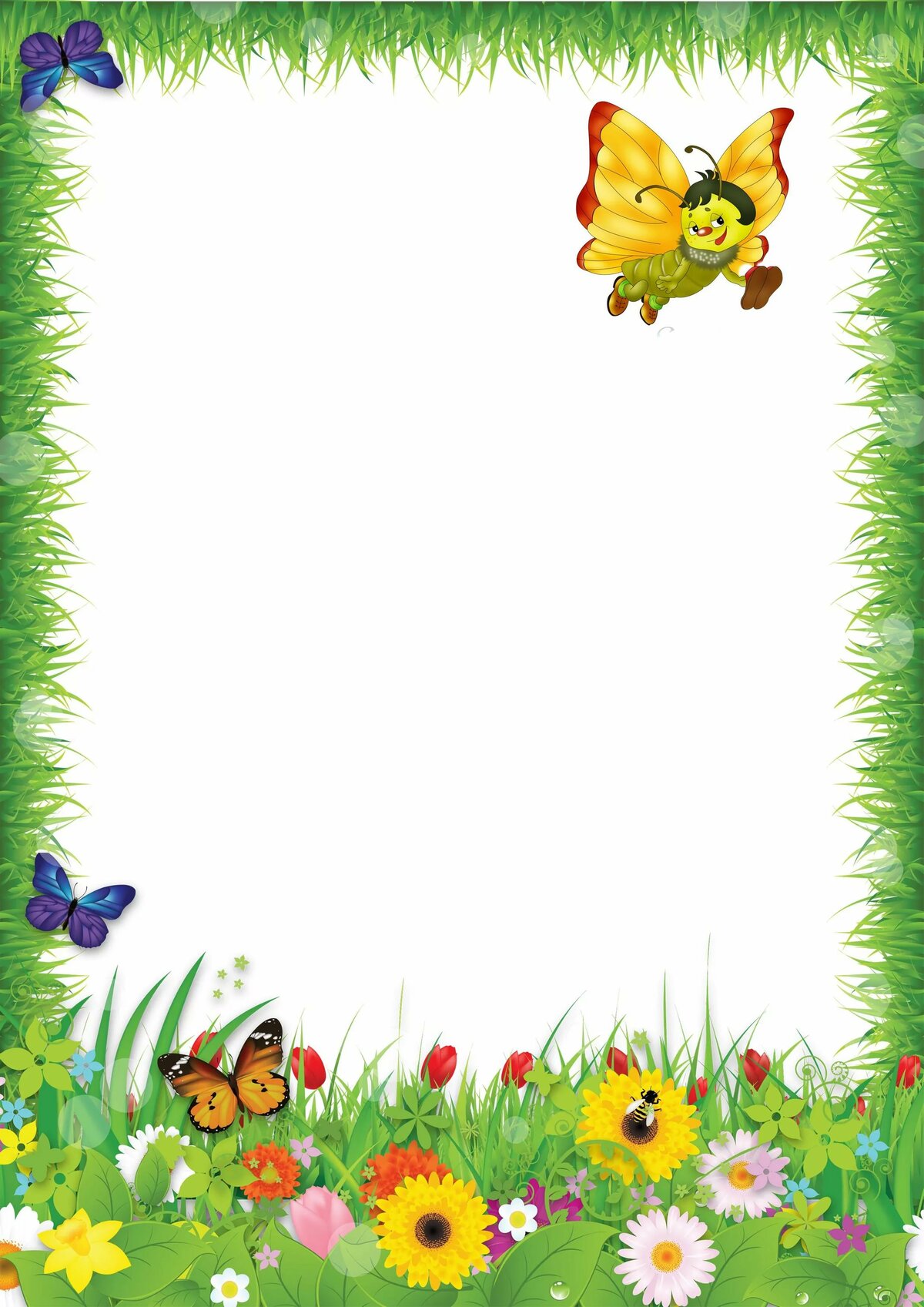 КОНКУРС РИСУНКОВ«КРАСКИ ЛЕТА»ОБЩИЕ ПОЛОЖЕНИЯЛетний конкурс – это возможность поделиться своей фантазией и позитивом, солнечным настроением.Как вы проводите лето? Расскажите нам! Предлагаем подарить всем краски лета, присылайте ваши работы на конкурс рисунков о лете! Мы приглашаем всех желающих принять участие в творческом конкурсе «Краски лета!».Сроки проведения: с 20.07.2020г. по 24.07.2020г.Цели конкурса: Развитие творческих способностей, воображения детей.Формирование и развитие внимания и наблюдательности к процессам, происходящим в природе летом.Объединение детей и взрослых для совместной деятельности.Условия конкурса: творческие работы могут быть выполнены в различных художественных техниках (монотипия, оттиск, граттаж и т.п.) и различными художественными материалами (акварель, гуашь, восковые мелки, пастель).          Все участники конкурса будут награждены грамотами и призами. Лучшие работы будут представлены в электронной галерее на сайте школы. Творческих Вам успехов!